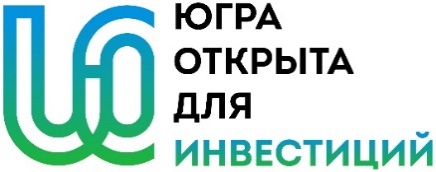 Содержание1.	Описание проекта и продукции	22.	Рынок и маркетинговая стратегия	43.	Операционный план	74.	Финансовый план	8Описание проекта и продукцииНастоящий проект предполагает строительство газоперерабатывающего завода модульного типа на территории Ханты-Мансийского района  с целью производства метанола и других продуктов газохимии с высокой добавленной стоимостью.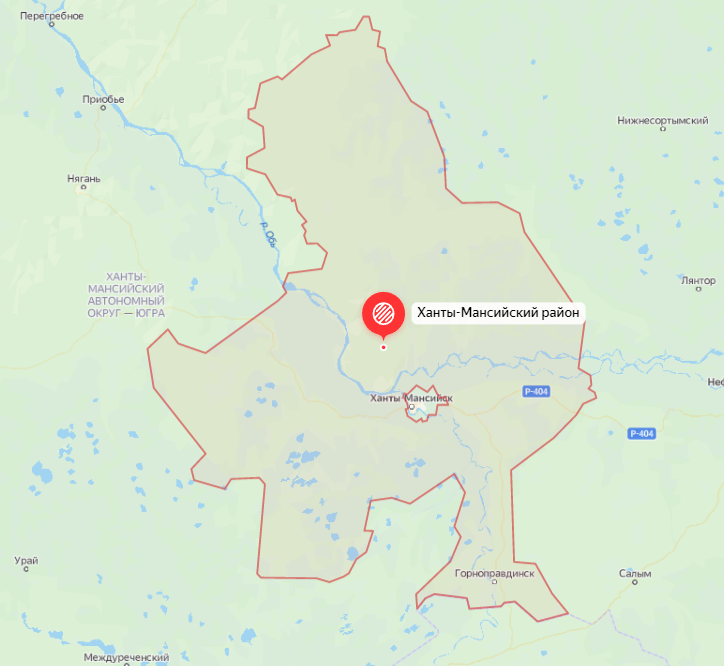 Рис.  1. Локация производстваРазвитая нефтегазовая отрасль ХМАО-Югры будет являться основным драйвером развития отрасли.Применение инновационных подходов в переработке попутного нефтяного газа (ПНГ) и сухого отбензиненного газа (СОГ) позволят сформировать высокую рентабельность создаваемого предприятия.Продукт проекта:Рынок и маркетинговая стратегияПоследние 10 лет мировой рынок метилового спирта рос на 6,5% в год. Дальнейшие перспективы рынка также считаются благоприятными: по прогнозам, к 2025 году мировое потребление метанола, прежде всего за счет Китая, возрастет до 122 млн тонн.Основной сферой его применения станут программы МТО (methanol-to-olefins), которые оттеснят на второе место производителей формальдегида, традиционно главных потребителей метанола.В число основных стран-производителей входит Россия – прежде всего благодаря низким ценам на газ, обеспечивающим конкурентоспособность отечественного метанола на мировом рынке.Потребление метанола российским рынком также постепенно увеличивается. Крупнейшие потребители метанола в России – Нижнекамскнефтехим, Тольяттикаучук и Газпром, применяющий метанол как вещество, препятствующее образованию гидратных пробок при добыче и транспортировке газа.  По прогнозам, рост внутреннего спроса на метанол до 2030 года составит не более 2%. Перспективные планы производителей связаны с экспортом, который к прошлому году вырос до более 2 млн тонн с 1,3 млн тонн в 2015-м. Поступательная динамика продолжилась и в первые месяцы 2020 года. По данным Argus, в марте экспортные отгрузки составили 214,8 тыс. тонн, что стало историческим рекордом.Драйвером роста рынка могут быть проекты по производству олефинов из метанола в Китае, которые стимулируют спрос на метанол. Это приведет к повышению цен на метанол и, в свою очередь, даст толчок российским проектам».Операционный планМетанол получают различными методами, отличающимися исходным сырьем, способами его переработки в синтез-газ, а также условиями проведения синтеза метанола.Сырьем для производства метанола служит синтез-газ (смесь Н2; СО и СО2), который в свою очередь может быть получен конверсией природного газа, газификацией твердого топлива и др. В настоящее время в нашей стране основным сырьем является природный газ.Существует несколько разновидностей схем, но общими для них являются очистка синтез-газа от карбонилов железа и сернистых примесей, подогрев до температуры начала реакции. После реактора синтеза происходит выделение образовавшегося метанола и воды путем охлаждения реакционной газовой смеси. После этого газовая смесь сжимается циркуляционным компрессором до давления синтеза и возвращается в колонну синтеза метанола.Схема промышленного производства метанола отражена на рисунке ниже: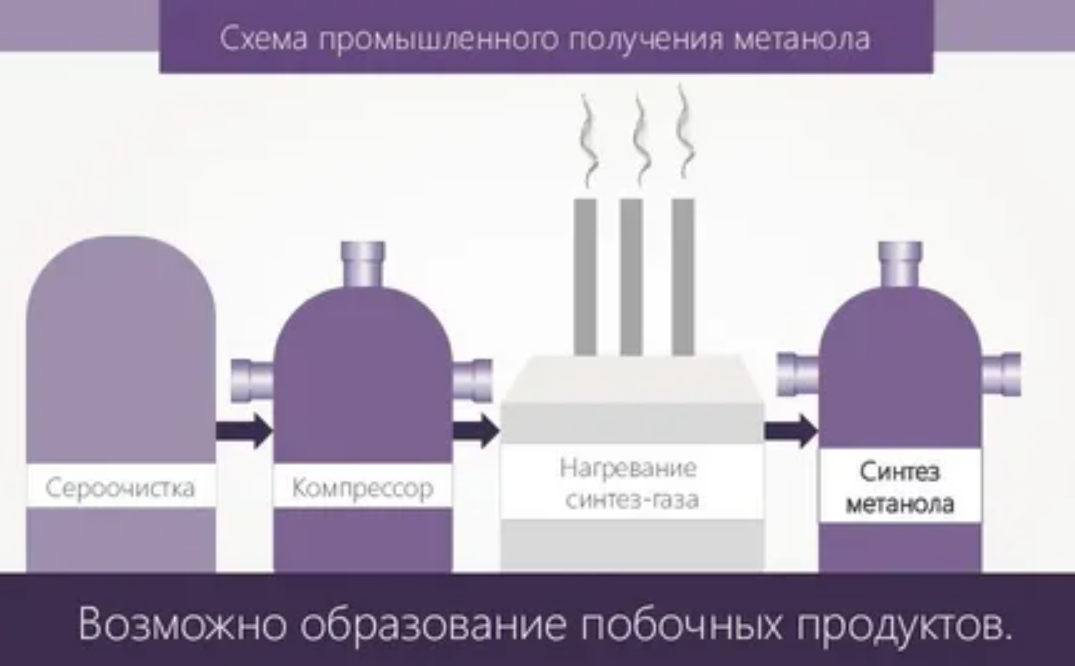 Финансовый планБизнес-план
проектаСтроительство газоперерабатывающего завода в Ханты-Мансийском районе с целью синтеза метанолаПриложение к Плану Ханты-Мансийского автономного округа — Югры по привлечению инвестиций на период до 2024 года2021МетанолПрименение метанола:в нефтеперерабатывающей отрасли промышленности – в качестве растворителя для очистки бензина от меркаптанов, а также при выделении толуола;в газовой промышленности – как реагент в борьбе с гидратообразованием и, частично, как реагент для осушки природного газа, в качестве ингибитора гидратов, образующихся в газопроводах;в качестве высокооктановой добавки к топливу, которая повышает мощность двигателя, резко снижая при этом количество выхлопных газов; для синтеза протеина (белково-витаминного концентрата);в производстве диметилтерефталата, ядохимикатов, химических средств защиты растений, для производства уксусной и муравьиной кислот (последняя используется при коагуляции латексов, как дубитель кожи, консервант пищевых продуктов и для силосования кормов).3/4 выпускаемого метанола потребляет химическая отрасль промышленности для производства формалина, уротропина, уксусной кислоты и продуктов метилирования;в нефтехимической промышленности основные потребители - производства изопрена и метилтретбутилового эфира (МТБЭ).важной областью потребления метанола в последнее время становится производство биодизельного горючего, получаемого переэтерификацией с CH3OH рапсового масла.Перспективно использование метанола в производстве олефинов (этилена и пропилена) полимеризационной чистоты, спрос на которые во всем мире ежегодно возрастает.Структура операционных расходовГод 1Год 2Год 3Год 4Год 5Год 6Год 7Год 8Год 9Год 10Прямые издержки35,0%%35,0%35,0%35,0%35,0%35,0%35,0%35,0%35,0%35,0%35,0%Общепроизводственные издержки15,0%%15,0%15,0%15,0%15,0%15,0%15,0%15,0%15,0%15,0%15,0%Коммерческие издержки5,0%%5,0%5,0%5,0%5,0%5,0%5,0%5,0%5,0%5,0%5,0%Административные издержки7,0%%7,0%7,0%7,0%7,0%7,0%7,0%7,0%7,0%7,0%7,0%В том числе отдельные статьи расходов:Коммунальные услуги10,0%%10,0%10,0%10,0%10,0%10,0%10,0%10,0%10,0%10,0%10,0%Обслуживание основных фондов5,0%%5,0%5,0%5,0%5,0%5,0%5,0%5,0%5,0%5,0%5,0%Расходы на персонал3,5%%3,5%3,5%3,5%3,5%3,5%3,5%3,5%3,5%3,5%3,5%Операционные расходыГод 1Год 2Год 3Год 4Год 5Год 6Год 7Год 8Год 9Год 10Прямые издержкимлн руб.05 6788 85811 05511 49711 95712 43612 93313 45013 988Общепроизводственные издержкимлн руб.02 4343 7964 7384 9275 1255 3305 5435 7645 995Коммерческие издержкимлн руб.08111 2651 5791 6421 7081 7771 8481 9211 998Административные издержкимлн руб.01 1361 7722 2112 2992 3912 4872 5872 6902 798В том числе отдельные статьи расходов:Коммунальные услугимлн руб.01 6222 5313 1593 2853 4163 5533 6953 8433 997Обслуживание основных фондовмлн руб.08111 2651 5791 6421 7081 7771 8481 9211 998Расходы на персоналмлн руб.05688861 1061 1501 1961 2441 2931 3451 399Среднемесячная зарплата80,0тыс. руб.83,286,590,093,697,3101,2105,3109,5113,9118,4Численность персоналачел.0547820984984984984984984984Оборотный капиталГод 1Год 2Год 3Год 4Год 5Год 6Год 7Год 8Год 9Год 10Цикл, дн.Дебиторская задолженность45млн руб.02 0003 1203 8944 0504 2124 3804 5564 7384 927Запасы30млн руб.01 3332 0802 5962 7002 8082 9203 0373 1593 285Кредиторская задолженность20млн руб.08891 3871 7311 8001 8721 9472 0252 1062 190Чистый оборотный капиталмлн руб.02 4453 8144 7604 9505 1485 3545 5685 7916 022Прирост чистого оборотного капиталамлн руб.02 4451 369946190198206214223232ИнвестицииГод 1Год 2Год 3Год 4Год 5Год 6Год 7Год 8Год 9Год 10Инвестиции в % от целевой выручки134%Распределение по периодамОК%20%40%40%0%0%0%0%0%0%0%Сумма инвестиций по периодам40 200млн руб.8 04016 08016 0800000000в том числе:Недвижимость35%%2 8145 6285 6280000000Оборудование60%%4 8249 6489 6480000000Нематериальные активы5%%4028048040000000Начальная стоимость активовНедвижимостьмлн руб.2 8148 44214 07014 07014 07014 07014 07014 07014 07014 070Оборудованиемлн руб.4 82414 47224 12024 12024 12024 12024 12024 12024 12024 120Нематериальные активымлн руб.4021 2062 0102 0102 0102 0102 0102 0102 0102 010Амортизация начисляется с периода4Срок, летНедвижимость20млн руб.000704704704704704704704Оборудование10млн руб.0002 4122 4122 4122 4122 4122 4122 412Нематериальные активы5млн руб.00040240240240240200Накопленная амортизацияНедвижимостьмлн руб.0007041 4072 1112 8143 5184 2214 925Оборудованиемлн руб.0002 4124 8247 2369 64812 06014 47216 884Нематериальные активымлн руб.0004028041 2061 6082 0102 0102 010Остаточная стоимость активовНедвижимостьмлн руб.2 8148 44214 07013 36712 66311 96011 25610 5539 8499 146Оборудованиемлн руб.4 82414 47224 12021 70819 29616 88414 47212 0609 6487 236Нематериальные активымлн руб.4021 2062 0101 6081 206804402000ФинансированиеГод 1Год 2Год 3Год 4Год 5Год 6Год 7Год 8Год 9Год 10Доля собственного капитала20%%Доля заемного капитала80%%Вложения акционерного капиталамлн руб.1608321632160000000Акционерный капитал в балансемлн руб.1608482480408040804080408040804080408040Дивиденды в % от чистой прибыли%0%20%20%20%20%20%20%20%20%20%Выплаты дивидендовмлн руб.08051 2651 0861 2171 3601 5121 6471 8031 899Поступление кредитамлн руб.6 83612 0879 1750000000Возврат кредитамлн руб.0006 4337 6618 3175 687000Задолженность в течение периодамлн руб.6 83618 92328 09828 09821 66514 0045 687000Задолженность на конец периодамлн руб.6 83618 92328 09821 66514 0045 6870000Ставка процентов5,0%%5,0%5,0%5,0%5,0%5,0%5,0%5,0%5,0%5,0%5,0%Начисленные процентымлн руб.3429461 4051 4051 083700284000Целевой и фактический DSCR1,2раз---1,201,201,201,87---Налоговые платежиГод 1Год 2Год 3Год 4Год 5Год 6Год 7Год 8Год 9Год 10Налог на прибыль20,0%млн руб.01 0071 5811 3571 5211 7001 8902 0582 2542 374Налог на имущество2,2%млн руб.62186310294279263248232217201Социальные взносы30,0%млн руб.0170266332345359373388404420НДФЛ13,0%млн руб.074115144149155162168175182Расчет платежей НДС20%НДС с продажмлн руб.03 2455 0626 3176 5706 8337 1067 3907 6867 993НДС с операционных расходовмлн руб.0-1 898-2 961-3 696-3 843-3 997-4 157-4 323-4 496-4 676НДС с инвестициймлн руб.-1 608-3 216-3 2160000000Баланс платежей НДСмлн руб.-1 608-1 869-1 1152 6222 7272 8362 9493 0673 1903 317Отчет о прибылях и убыткахГод 1Год 2Год 3Год 4Год 5Год 6Год 7Год 8Год 9Год 10Доходы от продажмлн руб.016 22425 30931 58632 85034 16435 53036 95138 42939 967Прямые издержкимлн руб.0-5 678-8 858-11 055-11 497-11 957-12 436-12 933-13 450-13 988Общепроизводственные издержкимлн руб.0-2 434-3 796-4 738-4 927-5 125-5 330-5 543-5 764-5 995Коммерческие издержкимлн руб.0-811-1 265-1 579-1 642-1 708-1 777-1 848-1 921-1 998Административные издержкимлн руб.0-1 136-1 772-2 211-2 299-2 391-2 487-2 587-2 690-2 798Налог на имуществомлн руб.-62-186-310-294-279-263-248-232-217-201EBITDAмлн руб.-625 9799 30811 70912 20412 71913 25413 80914 38714 986Амортизациямлн руб.000-3 518-3 518-3 518-3 518-3 518-3 116-3 116Проценты по кредитаммлн руб.-342-946-1 405-1 405-1 083-700-284000Налогооблагаемая прибыльмлн руб.-4045 0337 9036 7867 6048 5019 45210 29211 27111 871Налог на прибыльмлн руб.0-1 007-1 581-1 357-1 521-1 700-1 890-2 058-2 254-2 374Чистая прибыльмлн руб.-4044 0276 3235 4296 0836 8017 5628 2339 0179 496Отчет о движении денежных средствГод 1Год 2Год 3Год 4Год 5Год 6Год 7Год 8Год 9Год 10Чистая прибыльмлн руб.-4044 0276 3235 4296 0836 8017 5628 2339 0179 496Амортизациямлн руб.0003 5183 5183 5183 5183 5183 1163 116Прирост чистого оборотного капиталамлн руб.0-2 445-1 369-946-190-198-206-214-223-232Операционные денежные потокимлн руб.-4041 5824 9538 0019 41010 12110 87311 53711 91012 380Недвижимостьмлн руб.-2 814-5 628-5 6280000000Оборудованиемлн руб.-4 824-9 648-9 6480000000Нематериальные активымлн руб.-402-804-8040000000Инвестиционные денежные потокимлн руб.-8 040-16 080-16 0800000000Поступления собственного капиталамлн руб.1 6083 2163 2160000000Поступления кредитовмлн руб.6 83612 0879 1750000000Выплаты кредитовмлн руб.000-6 433-7 661-8 317-5 687000Выплаты дивидендовмлн руб.0-805-1 265-1 086-1 217-1 360-1 512-1 647-1 803-1 899Финансовые денежные потокимлн руб.8 44414 49811 127-7 519-8 878-9 677-7 199-1 647-1 803-1 899Суммарный денежный потокмлн руб.0004825324433 6749 89010 10610 481Деньги на начало периодамлн руб.00004821 0141 4575 13115 02125 128Деньги на конец периодамлн руб.0004821 0141 4575 13115 02125 12835 609БалансГод 1Год 2Год 3Год 4Год 5Год 6Год 7Год 8Год 9Год 10Недвижимостьмлн руб.2 8148 44214 07013 36712 66311 96011 25610 5539 8499 146Оборудованиемлн руб.4 82414 47224 12021 70819 29616 88414 47212 0609 6487 236Нематериальные активымлн руб.4021 2062 0101 6081 206804402000Суммарные долгосрочные активымлн руб.8 04024 12040 20036 68333 16529 64826 13022 61319 49716 382Запасымлн руб.01 3332 0802 5962 7002 8082 9203 0373 1593 285Дебиторская задолженностьмлн руб.02 0003 1203 8944 0504 2124 3804 5564 7384 927Денежные средствамлн руб.0004821 0141 4575 13115 02125 12835 609Суммарные текущие активымлн руб.03 3345 2016 9727 7648 47712 43222 61433 02443 821ИТОГО АКТИВЫмлн руб.8 04027 45445 40143 65540 92938 12538 56245 22752 52160 203Акционерный капиталмлн руб.1 6084 8248 0408 0408 0408 0408 0408 0408 0408 040Нераспределенная прибыльмлн руб.-4042 8187 87612 21917 08522 52628 57535 16242 37549 973Суммарный собственный капиталмлн руб.1 2047 64215 91620 25925 12530 56636 61543 20250 41558 013Кредитымлн руб.6 83618 92328 09821 66514 0045 6870000Кредиторская задолженностьмлн руб.08891 3871 7311 8001 8721 9472 0252 1062 190ИТОГО ПАССИВЫмлн руб.8 04027 45445 40143 65540 92938 12538 56245 22752 52160 203Контроль сходимости балансаOK0000000000Показатели эффективностиГод 1Год 2Год 3Год 4Год 5Год 6Год 7Год 8Год 9Год 10Свободный денежный поток акционера, FCFEСвободный денежный поток акционера, FCFEмлн руб.-1 608-2 411-1 9511 5681 7491 8035 18611 53711 91012 380Ставка дисконтирования15,0%15,0%15,0%15,0%15,0%15,0%15,0%15,0%15,0%15,0%15,0%Индекс дисконтированияраз1,000,870,760,660,570,500,430,380,330,28Дисконтированный FCFEмлн руб.-1 608-2 096-1 4761 0311 0008972 2424 3373 8933 519Чистая приведенная стоимость, NPV11 739млн руб.Внутренняя норма рентабельности, IRR41%%Недисконтированная окупаемость проектамлн руб.-1 608-4 019-5 970-4 403-2 654-8504 33615 87327 78240 163Дисконтированная окупаемость проектамлн руб.-1 608-3 704-5 180-4 149-3 149-2 253-104 3278 22011 739